2020-2021 EĞİTİM-ÖĞRETİM YILIÇAMLICA ORTAOKULU 7/A SINIFI 1. DÖNEM 1. SINAVBir bilge, çölde öğrencileriyle otururken demiş ki: “Geceyle gündüzü nasıl ayırt edersiniz? Tam olarak ne zaman karanlık başlar, ne zaman aydınlanır?”Öğrencilerden biri: “Uzaktaki sürüye bakarım, koyunu keçiden ayıramadığım zaman akşam olmuş demektir.” diye cevap vermiş.Başka bir öğrenci söz almış: “İncir ağacını zeytin ağacından ayırdığım zaman, anlarım ki sabah başlamıştır.”Bilge uzun zaman susmuş. Sabrı tükenen öğrenciler bilgeye ne düşündüğünü sormuşlar. Bilge şöyle demiş:
“Yürürken karşıma bir kadın çıktığında; güzel mi, çirkin mi, beyaz mı, siyah mı diye ayırmadan ona kız kardeşim diyebildiğimde ve yine yürürken önüme çıkan erkeği; zengin mi, yoksul mu diye bakmadan erkek kardeşim sayabildiğimde anlarım ki; sabah olmuştur, aydınlık başlamıştır.”(İlk 6 soruyu yukarıdaki metne göre cevaplayınız.)SORU 1                                   2+2+2+2=8 PUANAşağıdaki bulmacayı metinden de yararlanarak doldurunuz.1.Aydınlığın zıttı2.Olgun kimse3.Bir olayın sonucunu sakince bekleme durumu4. Aynı ana babadan doğmuş olan ya da anası veya babası aynı olan kimselerin birbirlerine göre adı          SORU 2                                                         5 PUANMetnin konusu( metinde anlatılan şey) nedir?........................................................................................SORU 3                                                         5 PUANMetnin ana fikri(çıkardığınız ders) nedir?………………………………………………………………………………………………………………………………………………………………………………SORU 4                                        2+2+2+2=8 PUANHikaye unsurlarını yazınız.SORU 5                                                      5 PUANBilgenin sorusuna sizin vereceğiniz cevap nedir?…………………………………………………………………………………………………………………………………………………………………………………………………………………………………………………………………………………………...……….SORU 6                                                       5 PUANAltı çizilen deyimin anlamını yazınız.……………………………………………………………………………………………………………………SORU 7                                          2+2+2+2=8  PUANAğır sözcüğünü 1 ve 3. cümlede aynı, 2 ve 4. cümlede aynı, toplamda iki farklı anlama gelecek şekilde cümle içinde kullanınız.                       1.……………………………………………...…                        2.……………………….………………….……                        3….………………………………….………….                        4.………………………………….…..………....SORU 8                                          2+2+2+2=8  PUANBağlaç olan de ve ek olan –de ile bağlaç olan ki ve ek olan –ki’ye işaretleri takip ederek örnek cümleler yazınız.de bağlacı         ………………………………………...-de eki              ………………………………………...ki bağlacı         …………………………………………-ki eki              …………………………………………SORU 9                                         2+2+2+2=8  PUANAşağıdaki şablonuna işaretlenen özelliklere uygun cümleler yazınız.Kişileştirme:…………………………………………Abartma: ……………………………………………Benzetme: ……………………………………………..Konuşturma: ………………………………….………SORU 10                                      2+2+2+2=8  PUANCümlede açık olarak söylenmediği halde, cümlenin anlamından veya cümledeki bazı ifadelerden çıkarılabilen anlama örtülü anlam denir.Buna göre aşağıdaki cümlelerden hangi anlamları çıkarabileceğimizi yazınız.Aynur bize yine güzel bir pasta yaptı.………………………………………………………Artık herkes düşüncesini özgürce söylüyor.………………………………………………………Canan sabahları sadece yumurta yer.………………………………………………………Türkçe ödevini de yanında getir.....................................................................................SORU 11                                           2+2+2=6  PUANAşağıda kuruluş özellikleri verilen ikilemelere örnek cümleler yazınız.Biri anlamlı biri anlamsız sözcükten oluşan:………………………………………………………Zıt anlamlı sözcükten oluşan:………………………………………………………Yansıma sözcüklerden oluşan:………………………………………………………SORU 12                                                          6 PUANİş fiiline örnek cümleler:Kaza yapan arabayı yolun kenarına çektiler.(1)Soruya yanlış cevap veren Hatice  üzüldü.(2)Oluş fiiline örnek cümleler:İlkbaharla birlikte tabiat canlandı.(3)Kapıya sıkışan parmağım morardı.(4)Durum fiiline örnek cümleler:Annesine   harika bir resim çizdi.(5)Her sabah okula geç geliyor.(6)Yukarıdaki iki örnekte hata yapılmıştır. Hatanın düzeltilmesi için hangi iki örneğin yer değiştirmesi gerekir?……………………………………SORU 13                                                          5 PUANKerim: “Sabah erkenden otobüse bindim. Ankara’da indim. Beni teyzem karşıladı. İki hafta orada kaldım.” Zeynep Kerim’den duyduğu bu sözleri bir arkadaşına anlatacak. Hangi kipi kullanması gerektiğini bularak cümleleri yeniden yazınız. ……………………………………………………………………………………………………………………………………………………………………………………………………………………………………………………………………………………………………………………………………………………………………………………………………………………….SORU 14                                                          5 PUANMatematik sınavına katılan Nuran, Sema, Murat, Akın ve Necla’nın puan sıralamasıyla ilgili verilenlere bakarak sıralamayı yazınız.Sema Murat’ı iki puanla geçmiştir.Kimse Nuran’dan daha düşük puan almamıştır.Murat ve Akın arasında iki kişi vardır.Sema ikinci sırada değildir.1…………………..2…………………..3…………………..4…………………..5…………………...SORU 15                                             5+5=10  PUANAşağıdaki görselden yola çıkarak “Erdemler” temasına uygun iki çıkarım yapınız.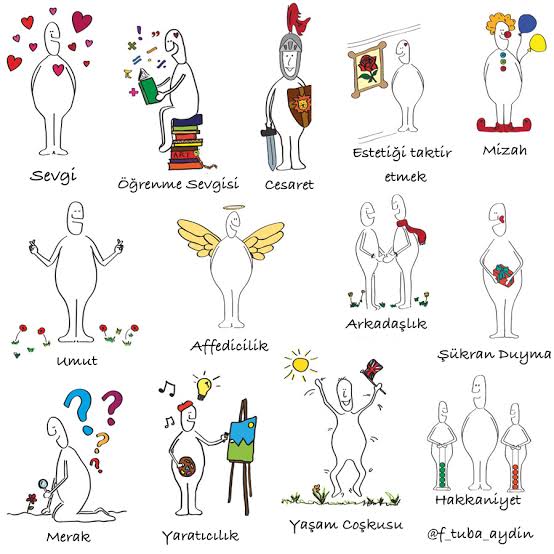 Not: Her sorunun doğru cevabının puan değeri sorunun önünde yazmaktadır. Süre 40 dakikadır.Yeliz BİNGÖLTürkçe ÖğretmeniBAŞARILAR DİLERİM.Olay        YerZamanKişiler